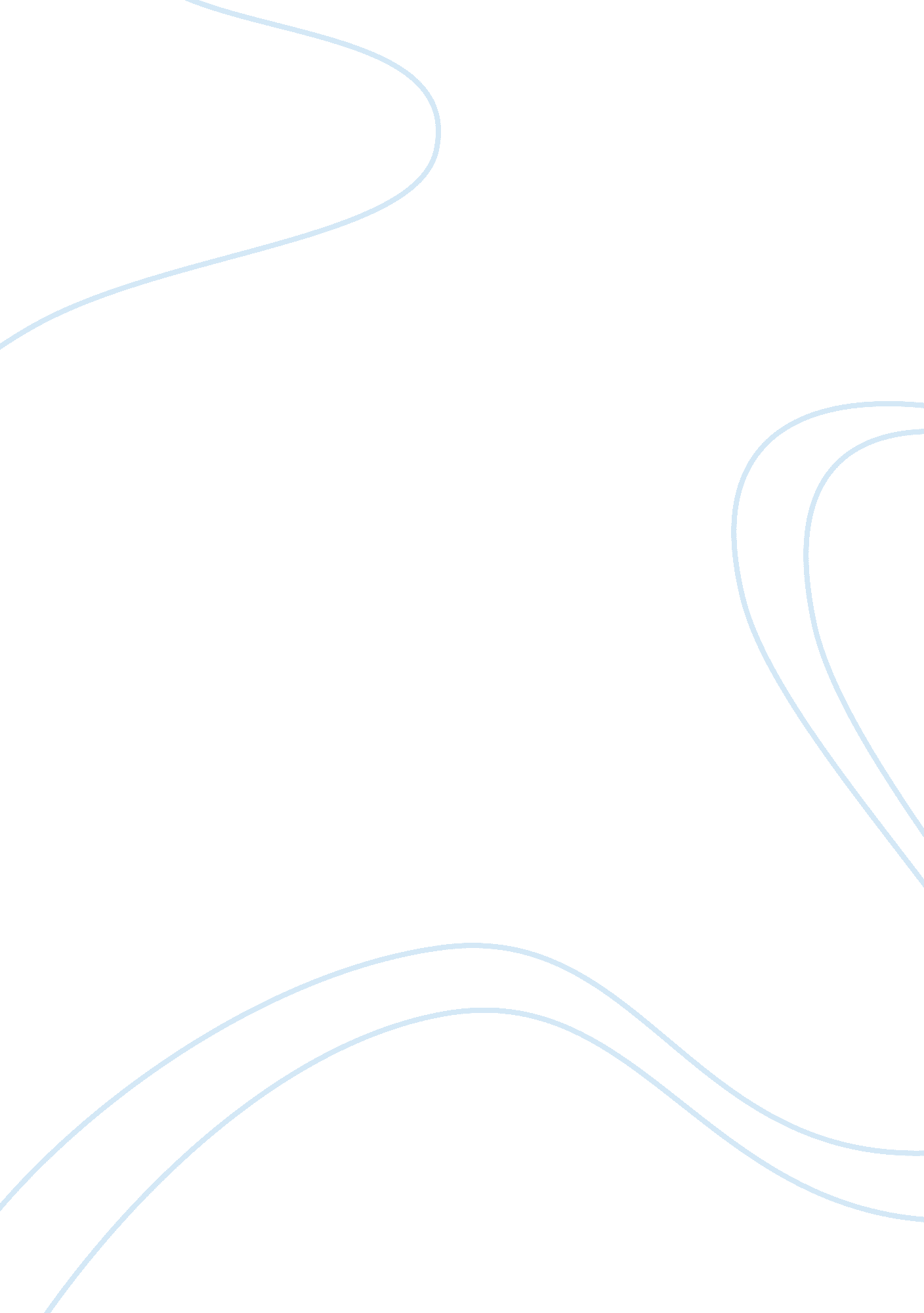 Education is the most important factorBusiness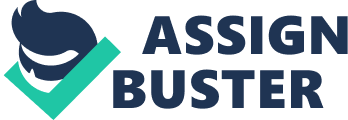 Education is the most important factor which plays a great role in the development of an individual as well as a country. Now a day, it has become a vital factor for the future brightness of the new generations of any society. Education has been made compulsory by the government for all the children of age 5 to 15. Education influences lives of everyone in positive ways and teaches us to tackle any big or small problems in life. Even after a big awareness in the society towards the necessity of education for everyone, the percentage of education is still not same in different areas of the country. People living in the backwards areas are not getting proper benefits of good educational as they lack money and other resources. However, some new and effective strategies has been planned and implemented by the government to resolve the problems in such areas. Education improves the mental status and change the way of thinking of a person. It brings confidence and helps to convert the thinking into the action to go ahead and get success and experience. Without education life becomes aimless and tough. So we should understand the importance of the education and its involvement in our daily lives. We should encourage the education in the backward areas by letting them know the benefits of education. Disabled people and poor people are equally required and have equal rights to get educated like rich and common people to get global development. Each of us should try our best to get educated at higher level as well as make the good education accessible for everyone globally particularly the poor and disabled people. Some people are completely uneducated and living very painful life because of the lack of knowledge and skill. Some people are educated but do not have enough skill to earn money for their daily routine just because of the lack of proper education system in the backwards areas. Thus we should try to have equal opportunities of good education system for everyone whether living in rich or poor regions. A country cannot grow and develop without the individual growth and development of its citizens. Thus the development of any country depends hugely on the education standard available to its citizens. A good education system must have common goals in every areas of country to provide a suitable and proper learning to its citizens. 